Федеральное государственное бюджетное образовательное учреждениевысшего образования «Красноярский государственный медицинскийуниверситет имени профессора В.Ф. Войно-Ясенецкого»Министерства здравоохранения Российской ФедерацииФармацевтический колледж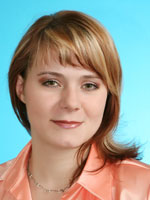 Тема конкурса: «Учитель – это не профессия, а призвание, образ жизни».. в номинации:«Мой открытый урок»Донгузова Елена Евгеньевна                                                                         Преподаватель биологииКрасноярск, 2019Тема: Неклеточные формы жизни. Вирусы и бактериофагиЦель урока, которую я поставила перед собой: познакомить обучающихся с историей открытия вирусов, их строением, классификацией и жизнедеятельностью, дать представления о вирусных заболеваниях растений, животных и человека. Связать тему урока с будущей профессией обучающихся самый трудный момент в подготовке к занятию, но тема, которую я выбрала для открытого урока очень актуальна для моих обучающихся, как для будущих медицинских работников:Также данная тема урока является отправной точкой для изучения последующих дисциплин: «Основы микробиологии и иммунологии», «Основы латинского языка с медицинской терминологией» и «Сестринский уход за больными при инфекционных болезнях». «…Вирусы – это неклеточная форма существование живой материи. Они очень малы. Их можно увидеть только в электронный микроскоп. Они поражают: человека, животных, насекомых, бактерий и даже растения. Передаются прямым контактным путем, воздушно-капельным и половым путем. Так же вирусы переносятся организмами - переносчиками: например, вирус бешенства переносится от больных животных (укусы), либо при попадании слюны больного животного на поврежденные поверхности кожи или слизистых оболочек. Примерами вирусных заболеваний человека могут служить простуда, она имеет бактериальную этиологию, грипп, ветряная оспа и простой герпес, геморрагическая лихорадка Эбола, СПИД, птичий грипп и тяжёлый острый респираторный синдром. Относительная способность вируса вызывать заболевание характеризуется термином вирулентность. Наука о вирусах называется вирусология. Медицинская вирусология исследует патогенные вирусы, их инфекционные свойства, разрабатывает меры предупреждения, диагностики и лечения вызываемых ими заболеваний». Мотивационно-ориентационный этап заключался в подведении к теме, формулирование эвристического вопроса на основании рассказа. После моего рассказа студенты сами сформулировали тему урока.Актуализация знаний учащихся проводилась в виде опроса по пройденным темами. Проверяя знания прошлых тем, студенты повторяют пройденный материал и закрепляют знания. Следующим этапом урока было изучение нового материала. Основной материал студент готовят по теоретическому курсу. На лекционных занятиях рассматриваются основные вопросы темы. В конце лекции было предложено написать мини-конспект на тему: СПИД- чума XXI – век и приготовить презентацию на тему: История открытия вирусов. Во время защиты презентации студенты оформляю дневники по практике, записываю фамилии учены и их достижения в данной области. Для дальнейшего изучения нового материала студентам было предложено разделится на три группы. Каждая группа работала со своими материалами: работа с текстом, учебником, видео фрагментом. Студентам было дано задние, и после его выполнения, необходимо все законспектировать в дневник по практике и разобрать каждое задание с другими группами. Первая группа, разобрав материал и ответила вопросы. В дальнейшем мы со студентами законспектировали их ответы. Для дополнения изучения нового материала, я предложила заполнить таблицу: Классификация вирусов с использованием латинской номенклатуры. В таблице были приведены примеры самых распространённых вирусов. Многие вирусы отличаются по своему строению капсида, что и было представлено. Помимо того, что существуют вирусы, есть еще и пожиратели бактерий – бактериофаги. Всем студентам было предложено просмотреть видеофрагмент и ответит на поставленный вопрос. В дальнейшем студенты продемонстрировали знания лекционного материала ответив на вопрос: Какое медицинское значение этих существ, что и связывает данный материал с их профессией.Вторя группа, поработав с заданиями, ответила на поставленные вопросы, рассказали о стадиях жизненного цикла вирусов. Мною был продемонстрирован видео фрагмент для закрепления. Наглядный материал очень удобен для запоминания материала. Третья группа студентов рассказали о болезнях, вызываемые вирусами. В задание было представлены 10 самых опасных и коварных вирусов для человека и животных. Студенты определили пути передачи вирусов. И предложили меры и способы профилактики вирусных заболеваний.В заключении урока мы с ребятами составили рассказ на тему: «СПИД – чума 21 века»Студентам предлагается открыть их мини лекции, внимательно слушать каждого студента, чтобы не повторить предложение другого учащегося, и в группах получается полноценный рассказ. Для закрепления материала я предложила посмотреть видео - ВИЧ и самые интересные факты.  В конце урока мы вернулись к проблемному вопросу поставленным в начале занятия, студенты сформулировали выводы в форме синквейна (от французского слова «пять строк»). Синквейн – это стихотворение, которое требует изложения большого объема учебной информации в кратких выражениях, что позволяет сделать вывод. Данную работу ребята могут выполнить в парах или индивидуально, можно художественно оформить лист с синквейном. Это стихотворение из пяти строк, которое строится по определенным правилам. В каждой группе получились разные синквейны, что отражает глубину изученного материала. В конце занятия студенты высказали свое мнение и чувства. Поставленные цели и задачи были достигнуты. Студенты остались довольными, узнали много нового. 